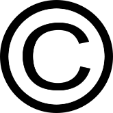 Plagiarism and Copyright OrganizerVisit Noodle Tools for help with MLA citations.Name(s):PlagiarismPlagiarismPlagiarismDefinitionExamplesHow It Affects My LifeCitation(s)Citation(s)Citation(s)Copyright Copyright Copyright DefinitionLaws (Fair Use, Public Domain)How It Affects My LifeCitation(s)Citation(s)Citation(s)